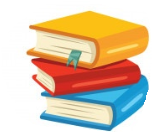 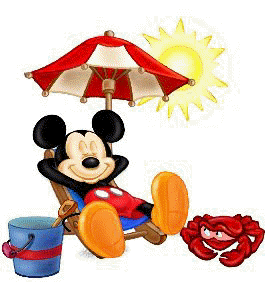 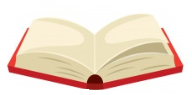 Grazie per la gentile collaborazioneGli insegnantiItaliano MatematicaStoriaGeografiaScienzeIngleseReligioneAttività AlternativaNoteRiportare i libri…NoteRiportare i libri…